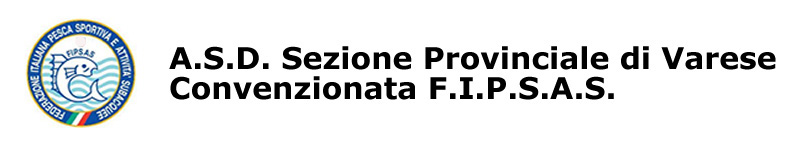 ATS delle Prealpi Lombarde Bacino 5ATS delle Prealpi Lombarde informa che dal 1' al 31 gennaio 2023 sarà possibile esercitare la pesca nelle acque del Bacino 5 senza l'uso del tesserino segna catture. Inoltre la scadenza della tessera associativa e del permesso di pesca dalla barca 2022 viene prorogata sino alla data del 31.1.2023. Restano invariati gli obblighi relativi alla scadenza della licenza di pesca regionale. Le operazioni di distribuzione del materiale necessario per il tesseramento 2023 avranno inizio dopo il 9 gennaio 2023.